DATOS GENERALES................................................................... jaun/andreak, ......................................... NAN zenbakidunak eta UPV/EHUko Lan Harreman eta Gizarte Langintzako ikasleak, ADIERAZI DUEzagutzen ditu UPV/EHUren eta datu orokorren atalean aipatutako Erakunde laguntzailearen arteko Hezkuntza Lankidetzarako Hitzarmenak graduko kanpo-praktika akademiko kurrikularra egiteko ezarritako baldintzak, berari eragiten dioten alderdi guztietan.Ezagutzen du kanpo-praktikei aplikagarri zaien araudia, berari eragiten dion alderdi guztietan.Konpromisoa hartzen du aipatutako hitzarmenak eta aplikagarria den araudiak ezarritako eginkizunak betetzeko.Ezagutzen eta onartzen ditu Fakultateak eta Erakunde Laguntzaileak sinatutako prestakuntza-proiektuaren baldintzak.Baimena ematen die UPV/EHUri eta Erakunde Laguntzaileari, erakunde horiek bere datuak eman eta erabil ditzaten, Hezkuntza Lankidetzako hitzarmenaren ondorioetarako.Konfidentzialtasunari eutsiko dio, arreta berezia jarrita praktikak egiten dituen instituzio/erakundeari eta biztanleriari buruzko informazioan.ASTEKO ORDUTEGIAIkaslearen sinadura:....................................(e)n, .......(e)ko ...................ren ...................(e)(a)n   VII. X. ERANSKINAK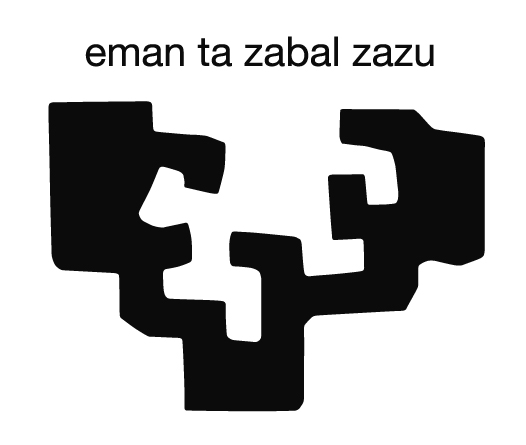 Praktikei dagokienez ikaslearen konpromisoa eta asistentziaPraktikak kokatzen diren tituluaUPV/EHUren Gizarte Langintzako GraduaIkaslearen izen-deiturakIrakasle-tutorearen izen-deiturakProfesional-tutorearen izen-deiturakGizarte-erakundea edo -instituzioaKanpo-praktikak egin diren Erakundearen zerbitzu edo zentroaIkasturteaPraktikak kokatzen diren tituluaPraktika-gunean egonaldiaASTELEHENAASTEARTEAASTEAZKENAOSTEGUNAOSTIRALALARUNBATAIGANDEAGOIZEKOORDUTEGIAGOIZEKOORDUTEGIAARRATSALDEKOORDUTEGIAARRATSALDEKOORDUTEGIA